Printing Labels After Patient DischargeVK 6.12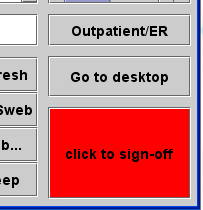 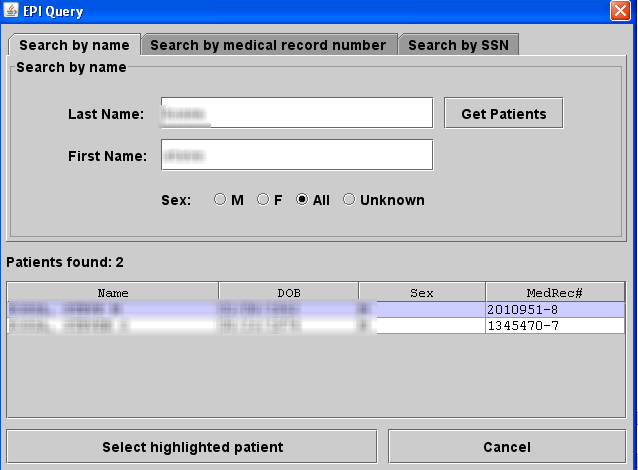 first name 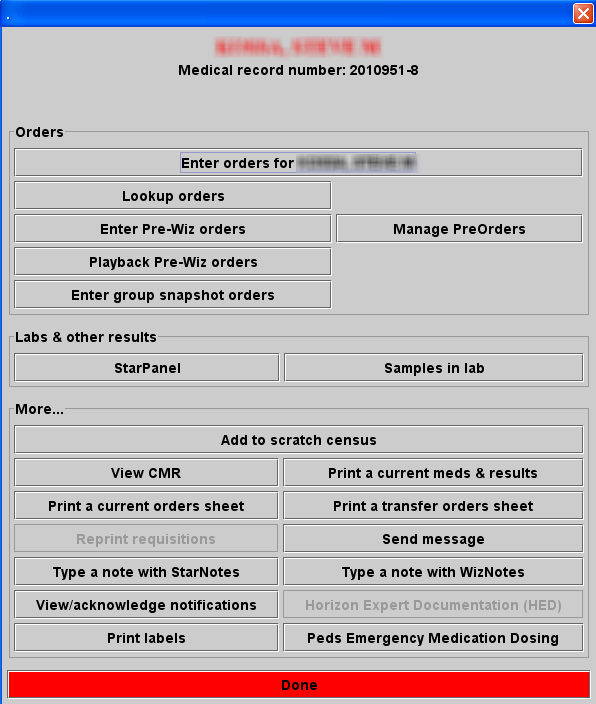 